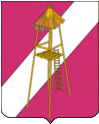 АДМИНИСТРАЦИЯ СЕРГИЕВСКОГО СЕЛЬСКОГО ПОСЕЛЕНИЯКОРЕНОВСКОГО РАЙОНАПОСТАНОВЛЕНИЕ         15 января 2018   года 	                   					     	  № 2ст. СергиевскаяО повышении должностных окладов муниципальных служащих администрации Сергиевского сельского поселения Кореновского районаНа основании пункта 11.1 решения Совета Сергиевского сельского поселения Кореновского района от 14 декабря 2017 года № 205 «О бюджете Сергиевского сельского поселения Кореновского района на 2018 год» и в соответствии с решением Совета Сергиевского сельского поселения Кореновского района от 16 июля 2009 года № 265 «Об утверждении Положения об оплате труда выборного должностного лица Сергиевского сельского поселения Кореновского района и муниципальных служащих администрации   Сергиевского   сельского  поселения  Кореновского района» ( в редакции от 15.01.2018 года) п о с т а н о в л я ю:1.Повысить с 01 января 2018 года на 5 процентов размеры должностных окладов муниципальных служащих администрации Сергиевского сельского поселения Кореновского района.2.Контроль за выполнением настоящего постановления возложить на начальника финансового отдела администрации Сергиевского сельского поселения Кореновского района Л.Г.Бундюк.3. Постановление вступает в силу со дня его обнародования.Глава Сергиевского сельского поселенияКореновского района                                                                        А.П.Мозговой